I.- Descripción del PuestoII.- Descripción de las Funciones del Puesto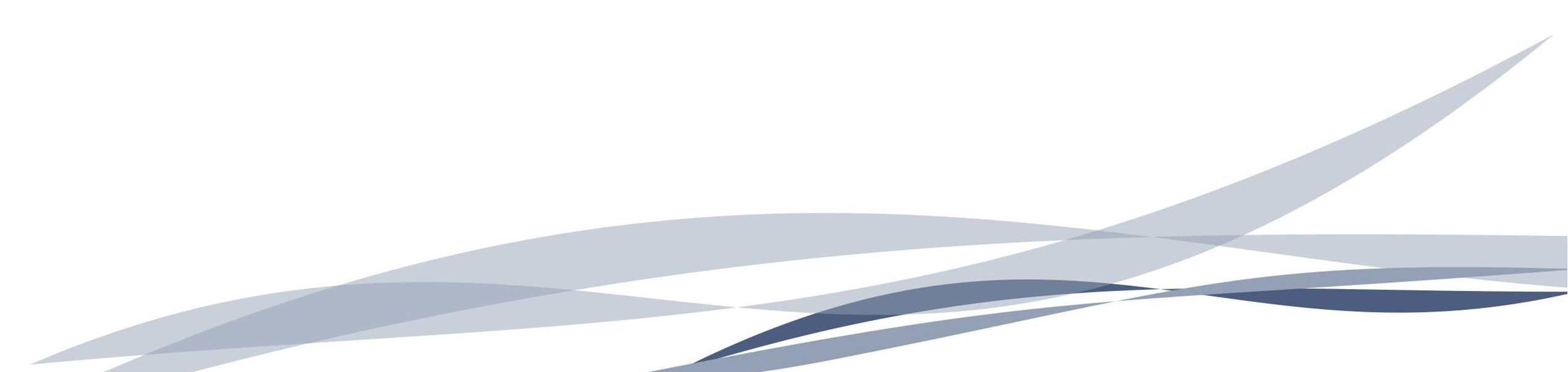 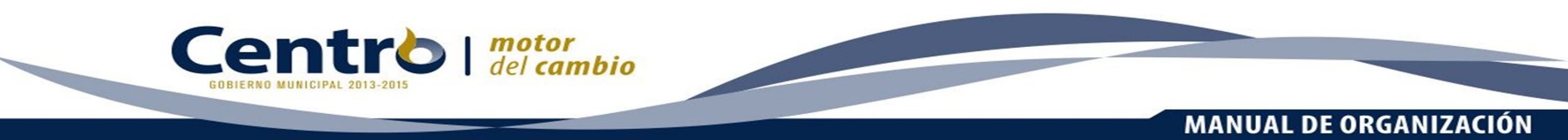 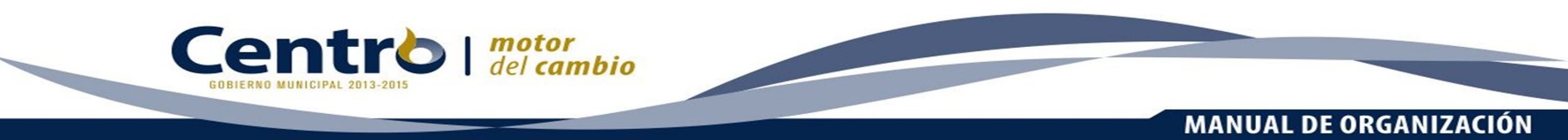 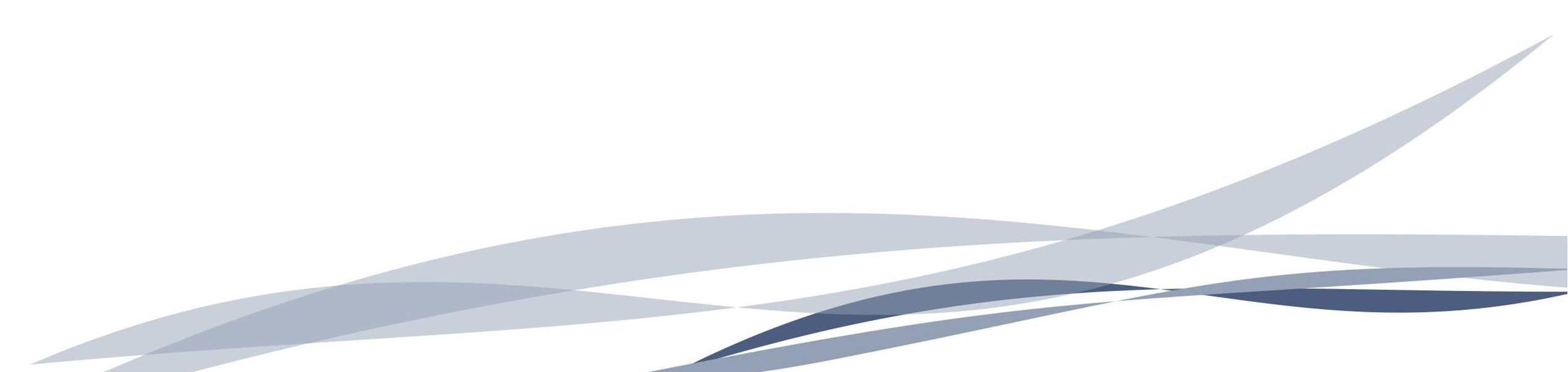 DIRECCION DE FINANZASPERFILES DE PUESTOS	Vigilar  el  cumplimiento  de  las  leyes,  reglamentos  y  demás  disposiciones  fiscales aplicables en el Municipio y suministrar, por instrucciones del Presidente Municipal, la información fiscal y financiera a quienes lo soliciten;	Atender  las  instrucciones  encomendadas  por  el  Presidente  Municipal  e  informar periódicamente sobre el desarrollo de sus atribuciones;	Formular los anteproyectos de Ley de Ingresos Municipal y presupuesto del Municipio, así como intervenir en la glosa del Presupuesto Municipal aprobado;    Custodiar,  resguardar,  trasladar  y  administrar  los  fondos  y  valores  propiedad  delMunicipio;    Efectuar los pagos conforme a los programas presupuestales aprobados;	Formular mensualmente el estado de origen y aplicación de los recursos financieros y tributarios del Municipio;	Atender  las  instrucciones  del  Presidente  Municipal  para  determinar  las  políticas financieras, fiscales y crediticias para la elaboración del Plan Municipal de Desarrollo;	Recaudar todos los ingresos del Municipio, así como los impuestos y aprovechamientos estatales en los términos de las leyes y convenios respectivos;	Elaborar y mantener actualizado el Padrón Municipal de Contribuyentes, y llevar la estadística de ingresos del Municipio;    Generar la  información necesaria para  la  proyección y  cálculo de  los  egresos delMunicipio y hacerlos del conocimiento del Presidente Municipal;	Vigilar,  conjuntamente  con  la  Contraloría  Municipal  y  la  Sindicatura  respectiva,  la congruencia en el ejercicio del  gasto público y los programas de inversión que se instrumenten;	Autorizar el registro de los actos y contratos de los que resulten derechos y obligaciones para el Ayuntamiento con la intervención de la Dirección de Programación o de Administración;	Proponer al Presidente Municipal la cancelación de créditos incobrables a favor del Municipio y  dar  cuenta inmediata a  la  Sindicatura de  Hacienda y  a  la  Contraloría Municipal; previa autorización de las dos terceras partes de los miembros del Cabildo;	Remitir al Órgano Superior de Fiscalización del H. Congreso del Estado, dentro del mes siguiente respectivo, los informes que contengan el avance financiero y presupuestal; así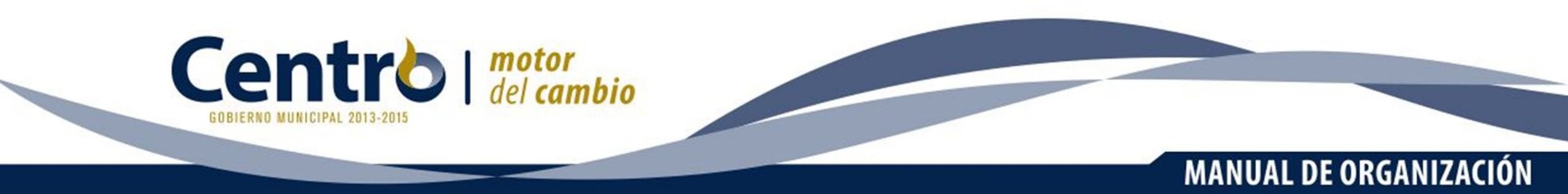 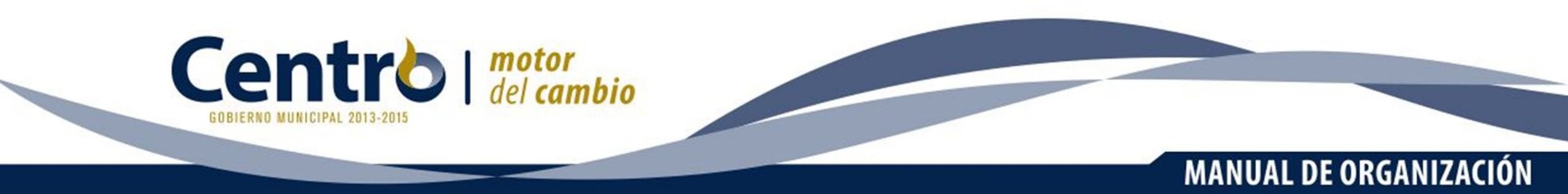 como  remitir  a  la  Sindicatura  de  Hacienda  copia  del  acuse  por  parte  de  dicha representación popular;	Implementar conjuntamente con la Contraloría Municipal, el sistema de contabilidad gubernamental municipal;	Emitir  y  evaluar  las  políticas,  criterios  y  lineamientos  en  materia  de  contabilidad municipal e integrar la Cuenta Pública del Municipio para su revisión y calificación en los términos de la normativa aplicable;	Ordenar  el  cumplimiento  de  los  pagos  a  favor  del  Municipio  por  concepto  de aprovechamientos estatales y demás recursos que le correspondan;	Ordenar la práctica de visitas domiciliarias para llevar a cabo todo tipo de actos de fiscalización, con el objeto de comprobar que los contribuyentes han cumplido con sus obligaciones fiscales en los términos de la normativa vigente;	Implementar,  conjuntamente  con  las  dependencias  y  entidades  competentes,  los estímulos fiscales que permitan promover el desarrollo social y económico del Municipio;	Crear y supervisar conjuntamente con la Contraloría Municipal, mecanismos de control, sistemas y registros para formular estudios y reportes orientados a la vigilancia, seguimiento y evaluación del ejercicio del gasto público y de los recursos estatales aportados, transferidos, asignados o reasignados al Municipio;	Establecer recomendaciones sobre política financiera en materia de crédito y consignar en el anteproyecto de Presupuesto del Municipio, las amortizaciones por concepto de capital y pago de intereses a que den lugar los empréstitos a cargo del Municipio;	Celebrar,  previo  Acuerdo  de  Cabildo  y  autorización  del  Congreso  cuando  así  se requiera, los contratos y convenios para la obtención de empréstitos, créditos y demás operaciones financieras de deuda pública, suscribiendo los documentos y títulos de crédito requeridos para tales efectos;	Emitir valores, formalizar, administrar y conducir la negociación de la deuda pública municipal  y  llevar  el  registro  y  control  de  la  misma,  e  informar  periódicamente al Presidente Municipal;	Reestructurar  los  créditos  adquiridos  como  deudor  directo  u  obligado  solidario, modificando tasas de interés, plazos y formas de pago a fin de mejorar las condiciones pactadas;	Practicar en su caso, auditoría a los contribuyentes en relación con sus obligaciones fiscales municipales;	Desempeñar,  de  conformidad  con  la  legislación  y  previo  acuerdo  del  Presidente Municipal, el cargo de fideicomitente único del Municipio en los fideicomisos que al efecto se constituyan y vigilar que en los contratos que se deriven al respecto, se precisen claramente los derechos y obligaciones de las partes que intervienen;	Participar en la formulación, promoción e instrumentación de los programas municipales convenidos entre el Ayuntamiento y el Gobierno del Estado u otros municipios de la Entidad;    Evaluar la operación de las unidades administrativas y áreas de la Dirección;	Previo acuerdo del Presidente Municipal, expedir los nombramientos del personal y los acuerdos delegatorios de la Dirección;    Participar en la formulación de la glosa de la Cuenta Pública que finque la Legislatura delEstado a través de su Órgano Superior de Fiscalización;	Formular mensualmente los estados financieros de la Hacienda Municipal, presentando al Presidente Municipal, un informe pormenorizado del ejercicio fiscal;	Imponer sanciones por infracciones a las leyes y reglamentos fiscales, en el ámbito de su competencia;	Tramitar y resolver los recursos administrativos en la esfera de su competencia y las que deriven del ejercicio de las facultades conferidas en las disposiciones legales y reglamentarias de la materia y en los convenios que para tal efecto se celebren;	Coordinar el ejercicio de las facultades en materia de catastro a cargo del Municipio de acuerdo con la normativa respectiva; y	Las  demás  que  le  atribuyan  expresamente  las  leyes,  reglamentos,  y  las  que  le encomiende directamente el Ayuntamiento por conducto del Presidente Municipal.III.- Perfil del Responsable del PuestoNivelAcadémico:Perfil del PuestoCarrera profesional concluida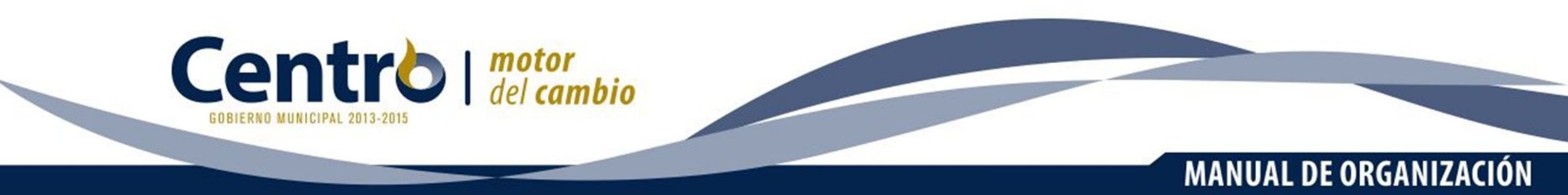 I.- Descripción del PuestoII.- Descripción de las Funciones del PuestoDescripción GenéricaAsesorar en materia fiscal y contable al Director y a las distintas áreas que integran laDirección de Finanzas.Descripción Específica	Proporcionar asesoría contable a las diferentes áreas de la Dirección que así lo requieran para el eficaz desempeño de sus comisiones y atribuciones;    Realizar una labor permanente de difusión y orientación contable y fiscal.    Todas las demás que le delegue el Tesorero Municipal.III.- Perfil del Responsable del PuestoI.- Descripción del PuestoII.- Descripción de las Funciones del PuestoIV. Presentar al Director análisis, informes y reportes mensuales sobre el comportamiento de los egresos, así como el corte de caja global de los ingresos y egresos;V. Enterar de las ministraciones recibidas en banco por el Municipio, con base en losProgramas y Proyectos a ejecutar con los recursos federales, estatales y municipales;VI.  Proveer,  por  instrucciones  del  Director  de  Finanzas  de  fondos  revolventes  a  lasDirecciones y órganos administrativos del Ayuntamiento;VII. Operar el ejercicio de los Egresos Financieros del Municipio, conforme a las normas y lineamientos establecidos;VIII.  Recibir  la  documentación  referente  a  las  erogaciones  con  cargo  al  presupuesto municipal, y remitirla para su afectación y trámite de pago;IX.   Vigilar  el   cumplimiento  oportuno  de  las  obligaciones  financieras  a   cargo  delAyuntamiento, e informar al Director sobre el comportamiento de las mismas;X.  Dar  cumplimiento  a  los  pagos  establecidos  en  los  contratos  que  remitan  las dependencias y entidades respecto del ejercicio del gasto público;XI.  Verificar  la  aplicación  de  las  partidas  del  presupuesto  conforme  a  las  normas  y lineamientos establecidos;XII. Analizar mensualmente el ejercicio del gasto del Presupuesto de Egresos, a efecto de reportarlo oportunamente al Director para los ajustes presupuestales que se requieran;XIII. Informar mensualmente de los movimientos financieros y conciliaciones bancarias, para su envío a la Subdirección de Contabilidad e integración de la Cuenta Pública;XIV.  Coordinar  la  realización  mensual  de  la  conciliación  bancaria,  arqueo  de  caja  e integración financiera del efectivo en caja; yXV. Las demás que le asigne expresamente el Director de Finanzas Municipales o le establezcan éste y otros ordenamientos legales.I.- Descripción del PuestoII.- Descripción de las Funciones del PuestoVI. Coordinar y vigilar los procedimientos legalmente aplicables para la elaboración de las liquidaciones de créditos fiscales, tanto de los determinados por auditoría como por cumplimiento voluntario;VII. Acordar con el Director todos los asuntos que afecten los ingresos del Municipio;VIII. Recaudar los ingresos propios del Municipio, así como las participaciones y aportaciones  federales  en  los  términos  de  las  leyes  y  convenios  de  coordinación respectivos;IX. Llevar el registro de los ingresos y reportarlos mensualmente al Director;X. Organizar y coordinar las funciones de las áreas a su cargo; yXI. Las demás que le asigne expresamente el Director de Finanzas y las que le establezcan éste y otros ordenamientos legales.III.- Perfil del Responsable del PuestoI.- Descripción del PuestoII.- Descripción de las Funciones del Puestoseguridad e higiene;VI. Verificar anualmente la plantilla del personal de la Dirección, acordando con el Titular todas las adecuaciones que deban realizarse y que sean vigentes para el siguiente ejercicio presupuestal;VII. Elaborar el anteproyecto de presupuesto de egresos de la Dirección, conforme a los lineamientos establecidos y las disposiciones legales vigentes;VIII. Acordar con el Director las propuestas de trabajo que tiendan a mejorar la función administrativa de la Dirección;IX. Administrar el fondo revolvente asignado para el suministro de los servicios y recursos materiales menores que soliciten las áreas de la Dirección;X.  Tramitar la  documentación referente a  las  erogaciones que afecten el  presupuesto asignado a la Dirección;XI. Participar conjuntamente con los titulares de las unidades administrativas de la Dirección en la implementación de programas y acciones que tiendan a mejorar los servicios que presta cada una de ellas;XII.  Programar,  administrar  y  evaluar  los  programas  de  capacitación  que  requiera  el personal de las diferentes unidades de la Dirección;XIII. Informar al Director de manera mensual el gasto ejercido por la Dirección de Finanzas por partida presupuestal, a efecto de evaluar el comportamiento de las erogaciones aplicadas en comparación con lo programado, y efectuar los ajustes presupuestales que se requieran en apego a las políticas de racionalidad y austeridad en materia de gasto público;XIV. Supervisar que los bienes muebles asignados a la Dirección se encuentren en condiciones adecuadas para el desarrollo de las funciones de las unidades administrativas;XV. Concentrar la información relacionada con las funciones de la Subdirección;XVI. Coordinar el correcto desarrollo de las funciones por parte de las unidades administrativas de la Subdirección;XVII. Establecer y documentar sistemas y estándares de calidad, aplicables a la Dirección y al Gobierno Municipal, así como evaluar su perfeccionamiento;XVIII. Seleccionar, de acuerdo con el Director de Finanzas, las unidades administrativas de la Dirección que sean susceptibles de certificar bajo estándares internacionales de calidad;XIX. Desarrollar, implementar, evaluar y dar seguimiento a los procesos de certificación de la calidad de los servicios que preste el Gobierno Municipal, que estén en trámite;XX. Proporcionar a la Contraloría Municipal la documentación que compruebe el adecuado ejercicio del Presupuesto asignado a la Dirección, de acuerdo con la normatividad establecida; yXXI. Las demás que le sean asignadas por el Director de Finanzas.III.- Perfil del Responsable del PuestoI.- Descripción del PuestoII.- Descripción de las Funciones del Puestodemás  obligados,  así  como  las  garantías  constituidas para  asegurar  el  interés  fiscal, inclusive las fianzas a favor del Municipio, otorgadas para garantizar los créditos fiscales respecto de los cuales ejerza el procedimiento administrativo de ejecución, enajenar fuera de  remate  bienes  embargados  y,  en  su  caso,  expedir  documento  que  ampare  la enajenación de los bienes rematados;V. Ordenar y practicar el embargo precautorio o administrativo para asegurar el interés fiscal cuando a su juicio hubiere peligro de que el obligado se ausente o realice la enajenación de bienes o cualquier maniobra tendiente a evadir el cumplimiento de sus obligaciones; así como levantarlo cuando proceda;VI. Designar, previo acuerdo con el Director, a los notificadores adscritos;VII. Recibir de las unidades recaudadoras las relaciones o expedientes de contribuyentes que tienen adeudos de carácter municipal, estatal o federal, según los acuerdos de coordinación en la materia, y que, después de haber sido requeridos, no han cumplido con sus obligaciones para efecto de continuar con el procedimiento de ejecución;VIII. Implementar controles para el seguimiento del procedimiento administrativo de ejecución;IX. Continuar con el procedimiento de ejecución de conformidad con lo que establece supletoriamente en materia municipal, el Código Fiscal del Estado o el Federal según corresponda;X. Efectuar los trámites de inscripción en el Registro Público de la Propiedad de aquellos bienes embargados a favor del municipio o del fisco federal o estatal.XI. Efectuar los trámites necesarios para el remate de bienes embargados a favor del Municipio o  del fisco federal o estatal, y que de conformidad con las leyes fiscales sean susceptibles de rematarse;XII. Verificar la correcta adjudicación de los bienes de remate, vigilando que se cumplan todos los requisitos exigidos en las leyes;XIII. Informar sobre los créditos fiscales liquidados y de la resolución de las inconformidades interpuestas por los contribuyentes;XIV. Estimar y determinar los ingresos de los obligados con impuestos municipales, cuya administración corresponde al Municipio, en los términos de las leyes aplicables; yXV. Las demás que expresamente le sean encomendadas por el Director de Finanzas.III.- Perfil del Responsable del PuestoI.- Descripción del PuestoII.- Descripción de las Funciones del Puestomunicipal;VI. Recepcionar la información que envían las distintas dependencias municipales para la integración de la Cuenta Pública Municipal;VII. Proporcionar en tiempo y forma al Órgano Superior de Fiscalización del Congreso Local, la información analítica y consolidada de las operaciones financieras del Ayuntamiento;VIII. Coordinar los trabajos de auditoría externa que se lleven a cabo en la Dirección deFinanzas;IX. Fijar las políticas de registro contable y sistemas de información;X. Verificar el oportuno cumplimiento de las obligaciones fiscales del Municipio ante las autoridades competentes;XI. Implementar el Sistema de Contabilidad Municipal y vigilar la formulación e integración de la Cuenta Pública Municipal, conforme a las disposiciones aplicables;XII.  Custodiar  la  documentación  comprobatoria,  originales  de  órdenes  de  pago  que comprueben el ejercicio de los programas federales;XIII. Implementar procedimientos para el registro y control de la deuda pública e informar alDirector sobre la situación de la misma;XIV. Resguardar un soporte documental simple de las órdenes de pago comprobatorias delPrograma Operativo Anual; yXV. Las demás que le sean asignadas por el Director de Finanzas.III.- Perfil del Responsable del PuestoI.- Descripción del PuestoII.- Descripción de las Funciones del PuestoV. Realizar estudios de cartografía y formular los presupuestos correspondientes para su aprobación y supervisar que se realicen de acuerdo con las técnicas, escalas y características que se requieran;VI. Coordinar el proceso de investigación de los valores unitarios y proponer la normativa para determinar el valor catastral, así como practicar la valuación de los predios con base en las tablas de valores catastrales para predios rústicos y urbanos aprobadas por la Legislatura del Estado;VII.  Expedir  valores  catastrales,  constancias de  registro  catastral  y  la  certificación  de documentos catastrales;VIII. Coordinar el diseño, desarrollo, mantenimiento y operación del Sistema de InformaciónCatastral;IX. Establecer mecanismos de supervisión y de control de calidad de los datos contenidos en dicho sistema e integrar y mantener actualizado el padrón de predios del Municipio, mediante el procesamiento diario de los movimientos de altas, bajas y cambios registrados;X. Realizar estudios que permitan formular propuestas de valores unitarios de suelo y construcción, y gestionar ante las autoridades competentes su aprobación y publicación;XI. Proponer al Director de Finanzas la Zonificación Catastral, para su trámite aprobación y publicación correspondiente;XII. Elaborar las resoluciones de valor de los predios de uso comercial e industrial y ordenar su notificación;XIII.  Sustanciar y elaborar propuestas de resolución a los recursos que presenten los usuarios del servicio del catastro y atender las sugerencias hechas a la Subdirección, así como aplicar e imponer las sanciones legales previstas;XIV. Determinar las multas a pagar por parte de los obligados que incurran en alguna de las infracciones establecidas en la Ley de la materia;XV.  Ordenar, en  caso  de  incumplimiento en  el  pago  de  las  multas, la  aplicación del procedimiento administrativo de ejecución señalado en el Código Fiscal del Estado;XVI. Elaborar y proponer al Subdirector de Ingresos las normas técnicas, el instructivo y los procedimientos para la valuación de la propiedad raíz en el Municipio, y los procedimientos para determinar los valores del suelo y de la construcción;XVII. Coordinar el proceso de investigación de los valores unitarios y proponer la normativa para determinar el valor catastral, así como practicar la valuación de los predios con baseen las tablas de valores catastrales para predios rústicos y urbanos aprobadas por laLegislatura del Estado;XVIII. Elaborar las resoluciones de valor de los predios de uso comercial e industrial y ordenar su notificación;XIX. Las demás que le sean establecidas por ley, convenio o le asigne el Director deFinanzas.III.- Perfil del Responsable del PuestoI.- Descripción del PuestoII.- Descripción de las Funciones del PuestoVII. Dar seguimiento a los acuerdos y asuntos del Director;VIII. Coordinar la elaboración y recopilación de los informes de actividades;IX. Elaborar estadísticas relativas a las actividades de la Dirección, para su consideración alDirector;X. Analizar y diseñar conjuntamente con el responsable de cada unidad, los indicadores de medición  para  evaluar  los  avances  de  los  programas  y  proyectos  en  relación  al cumplimiento de sus objetivos y metas;XI. Analizar y resumir la información relevante para la elaboración del Informe de Gobierno, incluyendo la evaluación del Plan Municipal de Desarrollo y las gráficas representativas de los resultados, para que, previa autorización del Director, se integre al cuerpo del Informe de Gobierno del Presidente Municipal; yXII. Las demás que le encomiende el Director o le establezcan éste y otros ordenamientos legales.III.- Perfil del Responsable del PuestoPuesto:Director de FinanzasDirector de FinanzasÁrea de Adscripción:Dirección de Finanzas del Ayuntamiento de CentroDirección de Finanzas del Ayuntamiento de CentroReporta a:Presidente MunicipalPresidente MunicipalSupervisa a:Subdirección de Egresos.Subdirección de Ingresos. Subdirección Administrativa. Subdirección de Ejecución Fiscal. Subdirección de Contabilidad. Subdirección de Catastro. Subdirección Técnica.Subdirección de Egresos.Subdirección de Ingresos. Subdirección Administrativa. Subdirección de Ejecución Fiscal. Subdirección de Contabilidad. Subdirección de Catastro. Subdirección Técnica.Interacciones InternasInteracciones InternasInteracciones InternasCon:Con:Para:Todas las áreas del AyuntamientoTodas las áreas del AyuntamientoPara       la       administración       financiera,coordinación, organización y ejecución de las acciones del Gobierno Municipal.(Normativas y Operativas)(Normativas y Operativas)Para       la       administración       financiera,coordinación, organización y ejecución de las acciones del Gobierno Municipal.Para       la       administración       financiera,coordinación, organización y ejecución de las acciones del Gobierno Municipal.Interacciones ExternasInteracciones ExternasCon:Con:Para:Gobierno Municipal, Estatal y FederalGobierno Municipal, Estatal y FederalAsegurar que se cumplan las disposicioneslegales y normativas, así como la ejecución de   las   acciones,   en   materia   fiscal   y financiera.Iniciativa Privada y ciudadanía en general.Iniciativa Privada y ciudadanía en general.Asegurar que se cumplan las disposicioneslegales y normativas, así como la ejecución de   las   acciones,   en   materia   fiscal   y financiera.Asegurar que se cumplan las disposicioneslegales y normativas, así como la ejecución de   las   acciones,   en   materia   fiscal   y financiera.Descripción GenéricaRecaudar los ingresos municipales, realizar las erogaciones que haga el ayuntamiento y cumplir con lo dispuesto en la legislación que a la materia se refiere.Descripción Específica    Conducir las finanzas públicas del Municipio de Centro	Atender las instrucciones del Presidente Municipal para establecer las políticas y los programas hacendarios del Municipio, en materia de administración tributaria, ingresos ygasto público de conformidad con la legislación aplicable y las políticas emitidas por elAyuntamiento	Proponer al Presidente Municipal los proyectos de reglamentos y demás disposiciones de carácter general que se requieran para la administración de las finanzas municipales y vigilar el cumplimiento de las mismasExperiencia:5 años mínimos, en cargos públicos.Conocimientos:Administración    Pública,     Gestión     Gubernamental,    Normatividad, Planeación Estratégica, Contabilidad Gubernamental, Derecho Fiscal.Aptitud para Ocupar el Puesto:Liderazgo, capacidad de  negociación, empático, toma de  decisiones, análisis  de  problemas,  control  administrativo,  delegación  efectiva  deresponsabilidades, organización y administración de recursos humanos y materiales, enfoque a resultados, manejo de crisis, trabajo por objetivos.Puesto:AsesorAsesorÁrea de Adscripción:Dirección de FinanzasDirección de FinanzasReporta a:Director de FinanzasDirector de FinanzasSupervisa a:Áreas que integran la Dirección de FinanzasÁreas que integran la Dirección de FinanzasInteracciones InternasInteracciones InternasInteracciones InternasCon:Con:Para:Todas las áreas del AyuntamientoTodas las áreas del AyuntamientoApoyar  la  participación del  Director  en  lasactividades que realiza y coordinarse con las distintas áreas del Ayuntamiento para dar cumplimiento a los objetivos en materia de recaudación, fiscal y financiera.(Normativas y Operativas)(Normativas y Operativas)Apoyar  la  participación del  Director  en  lasactividades que realiza y coordinarse con las distintas áreas del Ayuntamiento para dar cumplimiento a los objetivos en materia de recaudación, fiscal y financiera.Apoyar  la  participación del  Director  en  lasactividades que realiza y coordinarse con las distintas áreas del Ayuntamiento para dar cumplimiento a los objetivos en materia de recaudación, fiscal y financiera.Interacciones ExternasInteracciones ExternasCon:Con:Para:Gobierno Municipal, Estatal y FederalGobierno Municipal, Estatal y FederalApoyar la participación del Director en foros yeventos, seguimiento al cumplimiento de acuerdos y convenios en los que participa la Dirección de Finanzas con instancias externas.Iniciativa   Privada,   Asociaciones   Civiles,Organizaciones, Agrupaciones y ciudadanía en general.Iniciativa   Privada,   Asociaciones   Civiles,Organizaciones, Agrupaciones y ciudadanía en general.Apoyar la participación del Director en foros yeventos, seguimiento al cumplimiento de acuerdos y convenios en los que participa la Dirección de Finanzas con instancias externas.Perfil del PuestoPerfil del PuestoNivelAcadémico:Carrera profesional concluidaExperiencia:5 años mínimos, en cargos públicos.Conocimientos:Administración  Pública,  Gestión  Institucional,  Planeación,  Relaciones públicas, Contabilidad, Fiscal.Aptitud paraOcupar elPuesto:Capacidad de negociación, planeación, análisis de problemas, enfoqueen resultados, iniciativa, discreción, actitud proactiva, liderazgo.Puesto:Subdirector de EgresosSubdirector de EgresosÁrea de Adscripción:Dirección de FinanzasDirección de FinanzasReporta a:Director de FinanzasDirector de FinanzasSupervisa a:Jefe    del    Departamento   de    Pagaduría   y    Jefe    delDepartamento de Verificación Documental.Jefe    del    Departamento   de    Pagaduría   y    Jefe    delDepartamento de Verificación Documental.Interacciones InternasInteracciones InternasInteracciones InternasCon:Con:Para:Todas las áreas de la Dirección de FinanzasTodas las áreas de la Dirección de FinanzasCoordinar la administración de los recursosfinancieros recaudados y ministrados para el ejercicio del presupuesto en su correcta aplicación, de acuerdo a la normatividad vigente.Coordinar la administración de los recursosfinancieros recaudados y ministrados para el ejercicio del presupuesto en su correcta aplicación, de acuerdo a la normatividad vigente.Coordinar la administración de los recursosfinancieros recaudados y ministrados para el ejercicio del presupuesto en su correcta aplicación, de acuerdo a la normatividad vigente.Interacciones ExternasInteracciones ExternasCon:Con:Para:Áreas  que  integran  el  Ayuntamiento  deCentroÁreas  que  integran  el  Ayuntamiento  deCentroCoordinar la administración de los recursosfinancieros recaudados y ministrados para el ejercicio del presupuesto en su correcta aplicación, de acuerdo a la normatividad vigente.Iniciativa Privada y ciudadanía en general.Iniciativa Privada y ciudadanía en general.Coordinar la administración de los recursosfinancieros recaudados y ministrados para el ejercicio del presupuesto en su correcta aplicación, de acuerdo a la normatividad vigente.Descripción GenéricaApoyar las actividades del C. Secretario del Ayuntamiento, mediante acciones que permitanmejorar la funcionalidad de la Secretaría.Descripción EspecíficaI.  Administrar los recursos financieros y el sistema de control de disposiciones de losegresos, cuidando la capacidad de pago y liquidez del Municipio, conforme a los programas y presupuestos aprobados;II. Concentrar y custodiar los recursos económicos en los términos de las disposiciones legales aplicables, convenios y acuerdos respectivos;III.  Custodiar las garantías que se  expidan a  favor del  Municipio o  del  Ayuntamiento, relacionadas con anticipos y obligaciones de contratos, a excepción de las de carácter fiscal y penal;Perfil del PuestoPerfil del PuestoNivelAcadémico:Carrera profesional concluidaExperiencia:5 años mínimos, en cargos públicos.Conocimientos:Administración Pública, Gestión Institucional, Planeación, Contabilidad,Fiscal.Aptitud paraOcupar elPuesto:Capacidad de negociación, planeación, análisis de problemas, enfoqueen resultados, iniciativa, discreción, actitud proactiva, liderazgo.Área de Adscripción:Dirección de FinanzasDirección de FinanzasReporta a:Director de FinanzasDirector de FinanzasSupervisa a:Personal  que  integran  los  departamentos  y  áreas  de  laSubdirección de Ingresos.Personal  que  integran  los  departamentos  y  áreas  de  laSubdirección de Ingresos.Interacciones InternasInteracciones InternasInteracciones InternasCon:Con:Para:Todas las áreas de la Dirección de FinanzasTodas las áreas de la Dirección de FinanzasAsegurar y vigilar el proceso de recaudaciónde los impuestos, derechos, productos, aprovechamientos e ingresos extraordinarios Municipales y Estatales.Asegurar y vigilar el proceso de recaudaciónde los impuestos, derechos, productos, aprovechamientos e ingresos extraordinarios Municipales y Estatales.Asegurar y vigilar el proceso de recaudaciónde los impuestos, derechos, productos, aprovechamientos e ingresos extraordinarios Municipales y Estatales.Interacciones ExternasInteracciones ExternasCon:Con:Para:Áreas  que  integran  el  Ayuntamiento  deCentroÁreas  que  integran  el  Ayuntamiento  deCentroDar cumplimiento al proceso de recaudaciónde  conformidad  con  lo  establecido  en  las leyes fiscales correspondientes.Iniciativa Privada y ciudadanía en general.Iniciativa Privada y ciudadanía en general.Dar cumplimiento al proceso de recaudaciónde  conformidad  con  lo  establecido  en  las leyes fiscales correspondientes.Descripción GenéricaDirigir la recaudación de los impuestos, derechos, productos, aprovechamientos e ingresosextraordinarios  Municipales  y  Estatales  en  los  términos  de  las  leyes  y  convenios  de coordinación respectivos, para la solvencia presupuestal del MunicipiolDescripción EspecíficaI. Programar, dirigir y supervisar la operación de los sistemas de recepción y recaudacióndel Municipio de Centro;II. Establecer las políticas de recaudación y vigilancia de impuestos y derechos municipales y vigilar que se apliquen las establecidas por la Secretaría de Administración Tributaria en materia de impuestos federales coordinados;III. Proyectar la modernización del equipo para la recaudación tributaria, con identificación de los sistemas establecidos de los ingresos municipales y federales y estatales coordinados;IV.  Coordinar, vigilar  y  mantener actualizada la  estructura de  las  cajas  receptoras de impuestos y derechos, de acuerdo con lo establecido por la Dirección;V. Establecer y autorizar los programas de orientación y difusión fiscal para la asistencia de los contribuyentes de acuerdo a los lineamientos establecidos por la Dirección;Perfil del PuestoPerfil del PuestoNivelAcadémico:Carrera profesional concluidaExperiencia:3 años mínimos, en cargos públicos.Conocimientos:Administración,  Finanzas  Públicas,  Economía,  Relaciones  humanas, Análisis e interpretación de la información programático-presupuestal,conocimiento en informática.Aptitud para Ocupar el Puesto:A)Técnicas:Uso  y  manejo  adecuado  de  las  Tecnologías  de  la  Información  yComunicación. B) De Gestión:Análisis  de  Estados  Financieros,  Procesamiento  e  interpretación  deanálisis económicos, Estudio y análisis de legislación tributaria.Puesto:Subdirector AdministrativoSubdirector AdministrativoÁrea de Adscripción:Dirección de FinanzasDirección de FinanzasReporta a:Director de FinanzasDirector de FinanzasSupervisa a:Personal  que  integran  los  departamentos  y  áreas  de  laSubdirección Administrativa.Personal  que  integran  los  departamentos  y  áreas  de  laSubdirección Administrativa.Interacciones InternasInteracciones InternasInteracciones InternasCon:Con:Para:Todas las áreas de la Dirección de FinanzasTodas las áreas de la Dirección de FinanzasCoordinar     a     los     recursos     humanos,materiales  y   financieros   que   integran  laDirección.Coordinar     a     los     recursos     humanos,materiales  y   financieros   que   integran  laDirección.Coordinar     a     los     recursos     humanos,materiales  y   financieros   que   integran  laDirección.Interacciones ExternasInteracciones ExternasCon:Con:Para:Áreas  que  integran  el  Ayuntamiento  deCentroÁreas  que  integran  el  Ayuntamiento  deCentroDar       seguimiento       a       los       asuntosadministrativos de la Dirección.Iniciativa Privada y ciudadanía en general.Iniciativa Privada y ciudadanía en general.Dar       seguimiento       a       los       asuntosadministrativos de la Dirección.Descripción GenéricaAdministrar, controlar, dirigir y supervisar las distintas áreas y recursos humanos, materialesy financieros que integran la Dirección de Finanzas.I. Llevar el control y vigilar el ejercicio racional y ordenado del presupuesto asignado a laDirección;II. Proporcionar a las unidades administrativas de la Dirección, conforme a los lineamientos establecidos, los  servicios  de  apoyo  administrativo  en  materia  de  recursos  humanos, servicios generales, conservación y mantenimiento de bienes muebles e inmuebles, así como suministros;III. Vigilar la aplicación de las normas, políticas, procedimientos y las medidas necesarias para la racionalización y aprovechamiento de los recursos materiales de la Dirección;IV.  Gestionar ante la  Dirección de  Administración los trámites necesarios referentes a movimientos de personal y adquisiciones de bienes y artículos de consumo;V. Intervenir para que en la Dirección se hagan efectivas las prestaciones sociales y laPerfil del PuestoPerfil del PuestoNivelAcadémico:Carrera profesional concluidaExperiencia:5 años mínimos, en cargos públicos.Conocimientos:Administración,  Finanzas  Públicas,  Economía,  Relaciones  humanas, Análisis e interpretación de la información programático-presupuestal,conocimiento en informática.Aptitud para Ocupar el Puesto:A)Técnicas:Uso  y  manejo  adecuado  de  las  Tecnologías  de  la  Información  yComunicación. B) De Gestión:Análisis  de  Estados  Financieros,  Procesamiento  e  interpretación  deanálisis económicos, Estudio y análisis de legislación tributaria.Puesto:Subdirección de Ejecución FiscalSubdirección de Ejecución FiscalÁrea de Adscripción:Dirección de FinanzasDirección de FinanzasReporta a:Director de FinanzasDirector de FinanzasSupervisa a:Personal  que  integra  los  departamentos  y  áreas  de  laSubdirección de Ejecución Fiscal.Personal  que  integra  los  departamentos  y  áreas  de  laSubdirección de Ejecución Fiscal.Interacciones InternasInteracciones InternasInteracciones InternasCon:Con:Para:Todas las áreas de la Dirección de FinanzasTodas las áreas de la Dirección de FinanzasAplicar  el  Procedimiento  Administrativo  deEjecución  para  hacer  efectivo  los  créditos fiscales en favor del municipio de Centro.Aplicar  el  Procedimiento  Administrativo  deEjecución  para  hacer  efectivo  los  créditos fiscales en favor del municipio de Centro.Aplicar  el  Procedimiento  Administrativo  deEjecución  para  hacer  efectivo  los  créditos fiscales en favor del municipio de Centro.Interacciones ExternasInteracciones ExternasCon:Con:Para:Gobierno Estatal, Federal, iniciativa privaday ciudadaníaGobierno Estatal, Federal, iniciativa privaday ciudadaníaPara conocimiento y atención de los asuntos legales que se requieran.Para conocimiento y atención de los asuntos legales que se requieran.Para conocimiento y atención de los asuntos legales que se requieran.Descripción GenéricaAplicar  el  Procedimiento  Administrativo  de  Ejecución  para  hacer  efectivo  los  créditosfiscales en favor del municipio de Centro.Descripción EspecíficaI.  En  coordinación  con  las  demás  unidades  administrativas,  programar,  elaborar  ydesarrollar los procedimientos para vigilar el cumplimiento de las obligaciones fiscales;II. Requerir directamente el pago de los créditos fiscales, multas administrativas, así como la reparación  del   daño  en   materia   penal.  De  igual   forma,  aplicar  el   procedimiento administrativo de ejecución;III.  Supervisar en  forma integral los procedimientos y cálculos de  las liquidaciones de créditos fiscales a cargo de los particulares determinados por actos de fiscalización, observando siempre que se fundamenten y apoyen en las disposiciones fiscales vigentes, así como las políticas establecidas para tal efecto;IV. Llevar a cabo el procedimiento administrativo de ejecución, a fin de que se hagan efectivos los créditos fiscales a  cargo de los contribuyentes, responsables solidarios yPerfil del PuestoPerfil del PuestoNivelAcadémico:Carrera profesional concluidaExperiencia:5 años mínimos, en cargos públicos.Conocimientos:Derecho Administrativo, Derecho Fiscal y Amparo.Aptitud para Ocupar el Puesto:A) Técnicas:Conocer la  estructura y  funcionamiento de  la  Administración PúblicaMunicipal.Aplicar correctamente el marco jurídico y normativo Federal, Estatal yMunicipal.Operar adecuadamente los recursos humanos. B) De Gestión:Capacidad de negociación, liderazgo, toma de decisiones, planeación, análisis de problemas, control administrativo, delegación de autoridad,organización y administración de recursos, enfoque en resultados.Puesto:Subdirección de ContabilidadSubdirección de ContabilidadÁrea de Adscripción:Dirección de FinanzasDirección de FinanzasReporta a:Director de FinanzasDirector de FinanzasSupervisa a:Personal  que  integra  los  departamentos  y  áreas  de  laSubdirección de Contabilidad.Personal  que  integra  los  departamentos  y  áreas  de  laSubdirección de Contabilidad.Interacciones InternasInteracciones InternasInteracciones InternasCon:Con:Para:Todas las áreas de la Dirección de FinanzasTodas las áreas de la Dirección de FinanzasIntegración de la Contabilidad General.Integración de la Contabilidad General.Integración de la Contabilidad General.Interacciones ExternasInteracciones ExternasCon:Con:Para:Gobierno   Estatal,    Federal    e    iniciativaprivadaGobierno   Estatal,    Federal    e    iniciativaprivadaDar cumplimiento a la entrega de la CuentaPública y demás disposiciones de la Ley en la materia.Dar cumplimiento a la entrega de la CuentaPública y demás disposiciones de la Ley en la materia.Dar cumplimiento a la entrega de la CuentaPública y demás disposiciones de la Ley en la materia.Descripción GenéricaIntegración y entrega de la cuenta pública mensual del Municipio de CentroDescripción EspecíficaI. Administrar y operar el Sistema de Contabilidad Municipal;II. Vigilar el funcionamiento de los controles administrativos en materia de contabilidad;III. Coordinar, junto con la Contraloría Municipal, las solventaciones sobre las observaciones que finque la Legislatura del Estado a través de su Órgano Superior de Fiscalización, derivadas de las evaluaciones del ejercicio del gasto público y en preparación de la glosa de la Cuenta Pública Municipal, en los plazos legalmente establecidos;IV. Organizar y controlar las actividades en materia contable para la formulación de la Cuenta Pública Municipal, para su revisión y calificación en los términos previstos por la Constitución Política del Estado, Ley de Hacienda Municipal y la legislación que resulte aplicable;V.  Participar  en  el  desarrollo,  vigilancia  y  actualización  del  sistema  de  contabilidadPerfil del PuestoPerfil del PuestoNivelAcadémico:Carrera profesional concluidaExperiencia:5 años mínimos, en cargos públicos.Conocimientos:Administración pública, Gestión de la información, Auditoria financiera, manejo de computadora.Aptitud para Ocupar el Puesto:A)Técnicas:Capacidad  de  análisis    y  síntesis, analizar  e  interpretar información programático-presupuestal, analizar e interpretar estados financieros, ymanejar relaciones laborales.B) De Gestión:Capacidad  de  decisiones, planeación, análisis  de  problemas, control administrativo, delegación de autoridad, capacidad de adaptación a loscambios, trabajo en equipo.Puesto:Subdirección de CatastroSubdirección de CatastroÁrea de Adscripción:Dirección de FinanzasDirección de FinanzasReporta a:Director de FinanzasDirector de FinanzasSupervisa a:Personal  que  integra  los  departamentos  y  áreas  de  laSubdirección de Catastro.Personal  que  integra  los  departamentos  y  áreas  de  laSubdirección de Catastro.Interacciones InternasInteracciones InternasInteracciones InternasCon:Con:Para:Todas las áreas de la Dirección de FinanzasTodas las áreas de la Dirección de FinanzasDar cumplimiento a la Ley de Catastro.Dar cumplimiento a la Ley de Catastro.Interacciones ExternasInteracciones ExternasCon:Con:Para:Gobierno Estatal, Federal y ciudadaníaGobierno Estatal, Federal y ciudadaníaCumplir  con  lo  estipulado  en  la  Ley  deCatastro y Convenios respectivos.Cumplir  con  lo  estipulado  en  la  Ley  deCatastro y Convenios respectivos.Cumplir  con  lo  estipulado  en  la  Ley  deCatastro y Convenios respectivos.Descripción GenéricaVigilar que se cumpla lo establecido en la Ley de Catastro y convenios respectivos de lamateria.Descripción EspecíficaI. Formar y conservar al Catastro por medio de los sistemas técnicos más apropiados;II. Ejecutar y llevar el control de las actividades catastrales en el Municipio, regulando su funcionamiento  técnico  y  administrativo,  y  determinar  la  localización  de  cada  predio mediante su deslinde y medición, así como los elementos jurídicos, económicos, sociales y estadísticos que le correspondan;III. Verificar y comprobar mediante inspecciones, revisiones, visitas domiciliarias y requerimientos, el debido cumplimiento de las obligaciones contenidas en las disposiciones legales en la materia y en los convenios que para tal efecto se celebren;IV. Vigilar y controlar los levantamientos en los diferentes planos catastrales y lo relacionado con los trabajos técnicos sobre fijación y rectificación de los límites de la propiedad pública y privada en el territorio del Municipio, precisando los límites de las áreas urbanas y las rústicas;Perfil del PuestoPerfil del PuestoNivelAcadémico:Carrera profesional concluidaExperiencia:5 años mínimos, en cargos públicos.Conocimientos:Administración Pública, Gestión Institucional,   Ingeniería y Tecnología, Normatividad y Planeación.Aptitud para Ocupar el Puesto:A)Técnicas:Conocer la  estructura y  funcionamiento de  la  Administración PúblicaMunicipal.Aplicar correctamente el marco jurídico y normativo Federal, Estatal yMunicipal vigente.Aplicar técnicas de mejora continua.Operar correctamente los recursos humanos. B) De Gestión:Capacidad de negociación, liderazgo, toma de decisiones, planeación, análisis de problemas, control administrativo, delegación de autoridad,organización y administración de recursos, enfoque en resultados.Puesto:Subdirección de TécnicaSubdirección de TécnicaÁrea de Adscripción:Dirección de FinanzasDirección de FinanzasReporta a:Director de FinanzasDirector de FinanzasSupervisa a:Personal  que  integra  los  departamentos  y  áreas  de  laSubdirección Técnica.Personal  que  integra  los  departamentos  y  áreas  de  laSubdirección Técnica.Interacciones InternasInteracciones InternasInteracciones InternasCon:Con:Para:Todas las áreas de la Dirección de FinanzasTodas las áreas de la Dirección de FinanzasFungir     como     vínculo     para     diversasactividades   que   realiza   la   Dirección   en conjunto con las distintas subdirecciones.Fungir     como     vínculo     para     diversasactividades   que   realiza   la   Dirección   en conjunto con las distintas subdirecciones.Interacciones ExternasInteracciones ExternasCon:Con:Para:Gobierno   Estatal,    Federal    e    iniciativaprivadaGobierno   Estatal,    Federal    e    iniciativaprivadaDar   cumplimiento   a   la   difusión   de   losservicios que se ofrece hacia el externa.Dar   cumplimiento   a   la   difusión   de   losservicios que se ofrece hacia el externa.Descripción GenéricaAuxiliar  al  Director  de  Finanzas  en  la  comunicación  y  vinculación  con  las  diversassubdirecciones, áreas de la Dirección y difusión al exterior de los servicios que ofrece, para facilitar que ésta cumpla eficientemente con sus atribuciones.Descripción EspecíficaI. Atender las demandas y quejas relacionadas con los asuntos de la competencia de laDirección;II. Elaborar y proponer programas de trabajo relativos a las atribuciones de la Dirección deFinanzas;III. Solicitar a la Subdirección Administrativa los recursos y servicios necesarios para el desarrollo de las labores del Director;IV.  Revisar y dictaminar sobre los proyectos de programas propuestos por las demás unidades administrativas de la Dirección;V. Atender y desempeñar las funciones encomendadas por el Director;VI. Servir de enlace informativo entre las diferentes unidades auxiliares o administrativas,para dar a conocer las instrucciones que gire el Director;Perfil del PuestoPerfil del PuestoNivelAcadémico:Carrera profesional concluidaExperiencia:5 años mínimos, en cargos públicos.Conocimientos:Administración Pública, Gestión Institucional, Normatividad, Planeación, Ciencias    Económicas-Administrativas,    Informática    y    RelacionesHumanas.Aptitud paraOcupar elPuesto:Capacidad de negociación, toma de decisiones,  análisis de problemas,control administrativo, enfoque en resultados y buen trato.